Birth event—birth presentation, code NExported from METEOR(AIHW's Metadata Online Registry)© Australian Institute of Health and Welfare 2024This product, excluding the AIHW logo, Commonwealth Coat of Arms and any material owned by a third party or protected by a trademark, has been released under a Creative Commons BY 4.0 (CC BY 4.0) licence. Excluded material owned by third parties may include, for example, design and layout, images obtained under licence from third parties and signatures. We have made all reasonable efforts to identify and label material owned by third parties.You may distribute, remix and build on this website’s material but must attribute the AIHW as the copyright holder, in line with our attribution policy. The full terms and conditions of this licence are available at https://creativecommons.org/licenses/by/4.0/.Enquiries relating to copyright should be addressed to info@aihw.gov.au.Enquiries or comments on the METEOR metadata or download should be directed to the METEOR team at meteor@aihw.gov.au.Birth event—birth presentation, code NIdentifying and definitional attributesIdentifying and definitional attributesMetadata item type:Data ElementShort name:Presentation at birthMETEOR identifier:269945Registration status:Health, Superseded 06/09/2006Data Element Concept:Birth event—birth presentationValue Domain:Birth presentation code NValue domain attributesValue domain attributesValue domain attributesRepresentational attributesRepresentational attributesRepresentational attributesRepresentation class:CodeCodeData type:NumberNumberFormat:NNMaximum character length:11ValueMeaningPermissible values:1Vertex2Breech3Face4Brow8OtherSupplementary values:9
 Not stated
 Data element attributes Data element attributes Source and reference attributesSource and reference attributesSubmitting organisation:National Perinatal Data Development Committee
Relational attributesRelational attributesRelated metadata references:Has been superseded by Birth event—birth presentation, code N       Health, Superseded 02/08/2017
Is re-engineered from  Presentation at birth, version 1, DE, NHDD, NHIMG, Superseded 01/03/2005.pdf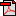  (13.6 KB)       No registration statusImplementation in Indicators:Used as Denominator
National Core Maternity Indicators: PI 05-Induction of labour for selected women giving birth for the first time (2013)       Health, Superseded 02/02/2016